§6356.  Exclusion from school1.  Public health official action.  When a public health official has reason to believe that the continued presence in a school of a child who has not been immunized against one or more diseases presents a clear danger to the health of others, the public health official shall notify the Department of Health and Human Services, Maine Center for Disease Control and Prevention and the superintendent of the school. The superintendent shall cause the child to be excluded from school during the period of danger or until the child receives the necessary immunizing agent.Whenever, as a result of this section, a child is absent from the public school for more than 10 days, the superintendent shall make arrangements to meet the educational needs of the child.[PL 2007, c. 598, §3 (AMD).]2.  Superintendent's action.  Notwithstanding the provisions of this subchapter on immunization against specified diseases, a superintendent may exclude from the public schools any child who is a public health threat, in accordance with section 6301, and the superintendent shall exclude from school any child or employee who has contracted or has been exposed to a communicable disease as directed by a physician after consultation with the Bureau of Health.[PL 1989, c. 414, §11 (AMD).]SECTION HISTORYPL 1983, c. 661, §8 (NEW). PL 1989, c. 414, §11 (AMD). PL 2007, c. 598, §3 (AMD). The State of Maine claims a copyright in its codified statutes. If you intend to republish this material, we require that you include the following disclaimer in your publication:All copyrights and other rights to statutory text are reserved by the State of Maine. The text included in this publication reflects changes made through the First Regular and First Special Session of the 131st Maine Legislature and is current through November 1, 2023
                    . The text is subject to change without notice. It is a version that has not been officially certified by the Secretary of State. Refer to the Maine Revised Statutes Annotated and supplements for certified text.
                The Office of the Revisor of Statutes also requests that you send us one copy of any statutory publication you may produce. Our goal is not to restrict publishing activity, but to keep track of who is publishing what, to identify any needless duplication and to preserve the State's copyright rights.PLEASE NOTE: The Revisor's Office cannot perform research for or provide legal advice or interpretation of Maine law to the public. If you need legal assistance, please contact a qualified attorney.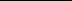 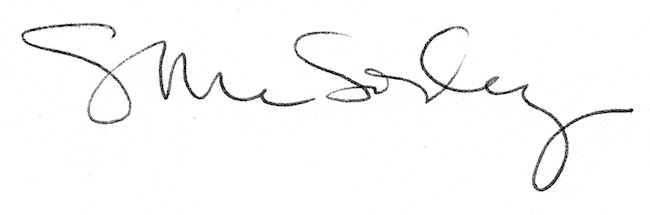 